Hyvässä Seurassa Horse Show'hun sunnuntaina 22.10.2017Tule ja koe Horse Show’n ainutlaatuinen tunnelma Helsingin Jäähallilla lokakuussa.Maailmancuoin Pääytös  Klo 12.00 - (n. 18.00) Tarjolla Huippu-urheilua ja monipuolista show -ohjelmaa. Kouluratsastuksen kaksintaistelu (Knock-out) viihdyttää ja tapahtuma huipentuu jännittävään maailmancup pääluokkaan 160cm esteillä.  Alueella myös mittava Expo-alue tarjouksineen!	
  	
Maailmancupin Päänäytöksen 20% tarjousliput hintaan: aikuiset   71 € ,   10-15v.  63 €   ja   alle 10v 16,50 €Lähtö tallilta noin klo 10.00 yhteiskuljetuksella. Paluulähtö  Helsingistä noin 18.00. Kuljetuksen hinta 10€ / henkilö, Someron ratsastajat tarjoavat loppuosuuden.Sitovat ilmoittautumiset 10.9. mennessä Caritalle tekstiviestillä        050-4914677     tai      someronratsastajat@gmail.com           muista ilmoittaa ikäsi ilmoittautuessasi.  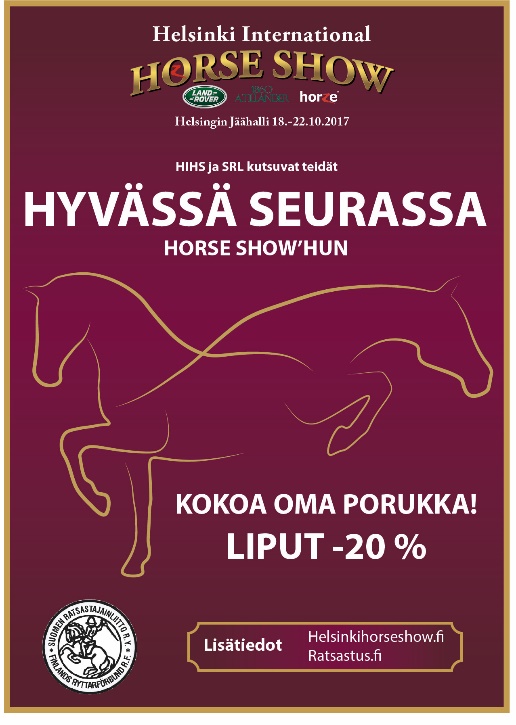 